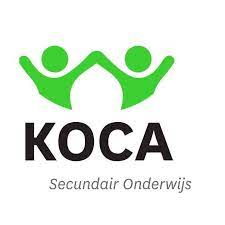 Vaste kosten:Schoolagenda									9 euroAgendahoes (optioneel)							1 euroRapportmapje									3 euroSportkledij LO									15 euroRefter-eten in de klas								10 euroAdministratie ( brieven, postzegels,…) 						10 euro Aangetekende zending	(indien nodig)						8.50 euroKopieën lesmateriaal:Klaswerking									8 euroExamenklas									8 euroLeefleergroep									3 euroDSH										10 euro Variabel kosten: Variabele kosten: het betreft hier maximum bedragen. De effectieve bedragen zullen aangerekend worden, maar zullen nooit de onderstaande bedragen overschrijden. Werkmateriaal, variabel per opleiding:Creamateriaal OV1						(5 x 6 euro)	30 euroModule OV1							(5 x 6 euro)	30 euroVoeding OV1							(5 x 25 euro) 	125 euroAndere kosten:Meerdaagse uitstappen								230 euroEducatieve uitstappen								60 euroSportactiviteiten								30 euro Vaste kosten:Schoolagenda									11 euroAgendahoes									1 euroRapportmapje									3 euroSportkledij LO									15 euroRefter-eten in de klas								10 euroAdministratie ( brieven, postzegels,…) 						10 euroKopieën lesmateriaal								8 euro Aangetekende zending	(indien nodig)						8.50 euroVariabel kosten: Variabele kosten: het betreft hier maximum bedragen. De effectieve bedragen zullen aangerekend worden, maar zullen nooit de onderstaande bedragen overschrijden. Huur laptop							(5 x 25 euro)	125  euroLeerling licenties bordboeken					(5 x 9 euro)	125  euroBoeken, leerwerkboeken en materialen 					450 euroAndere kosten:Meerdaagse uitstappen								230 euroEducatieve uitstappen								60 euro Sportactiviteiten								30 euro 